Publicado en  el 13/02/2014 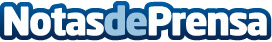 El Civic Type-R Concept debutará en GinebraDatos de contacto:Honda MotorsNota de prensa publicada en: https://www.notasdeprensa.es/el-civic-type-r-concept-debutara-en-ginebra_1 Categorias: Automovilismo Industria Automotriz http://www.notasdeprensa.es